Приложение 1 к постановлениюАдминистрациигорода Минусинска от  31.08.2017  № АГ- 1716-пСХЕМА МАРШРУТА№ 17«Микрорайон Центральный – 37 магазин»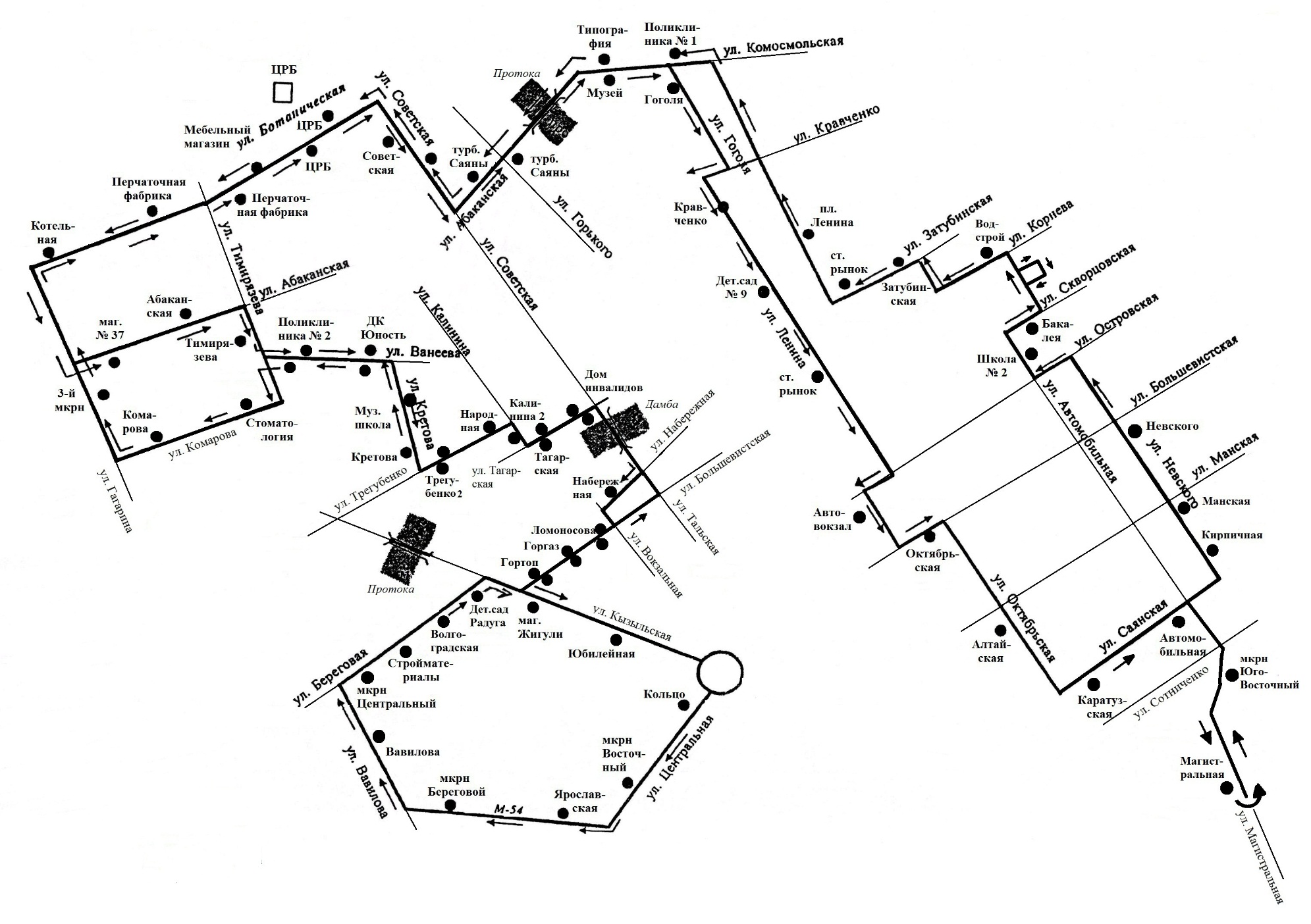                                                                                               Приложение 2к постановлениюАдминистрациигорода Минусинска от 31.08.2017 № АГ- 1716-пСХЕМА МАРШРУТА№ 17«Микрорайон Центральный – 37 магазин»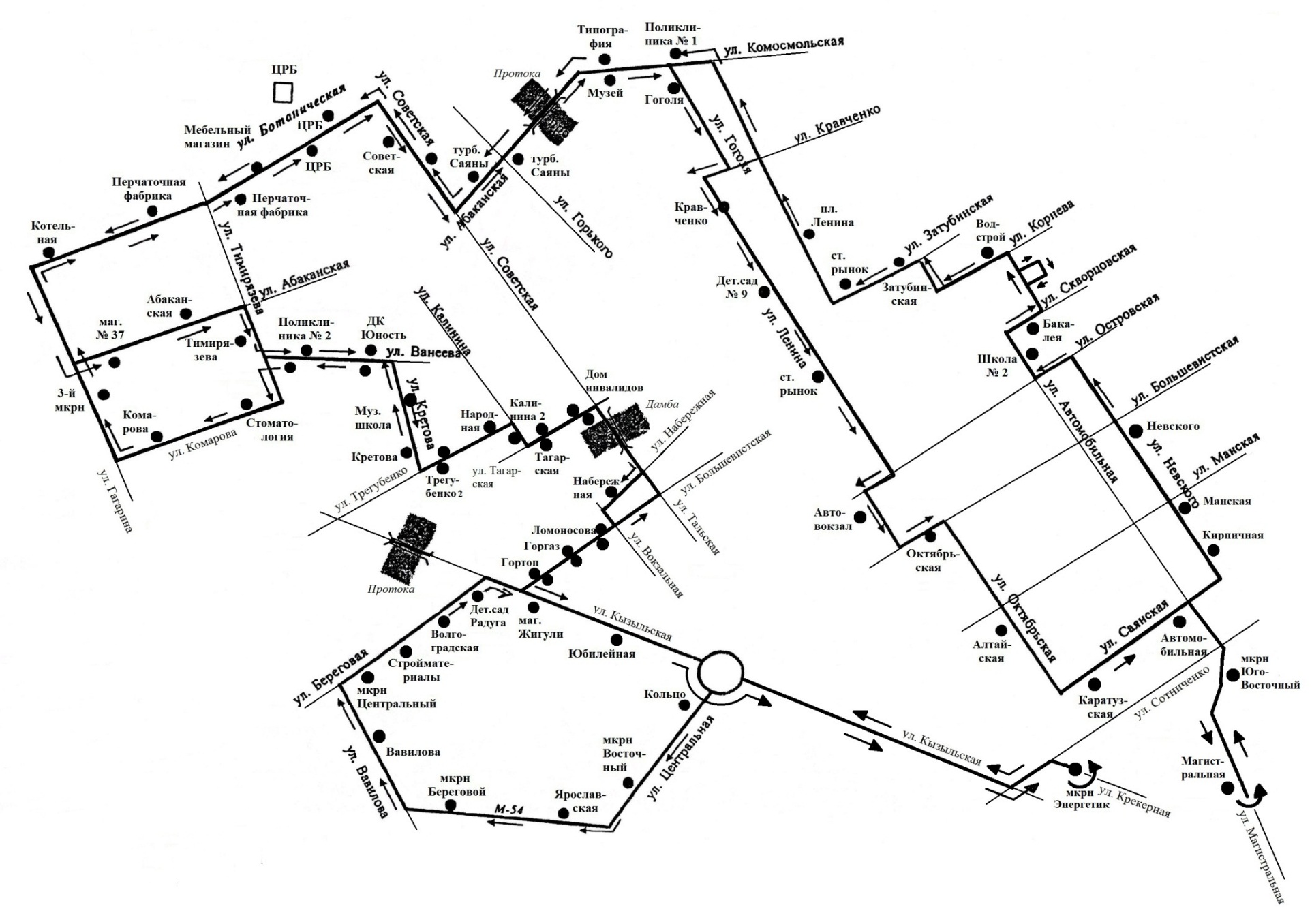 